Филиал Республиканского государственного предприятия на праве хозяйственного ведения «Казгидромет» Министерства экологии и природных ресурсов РК по г.Алматы и Алматинской области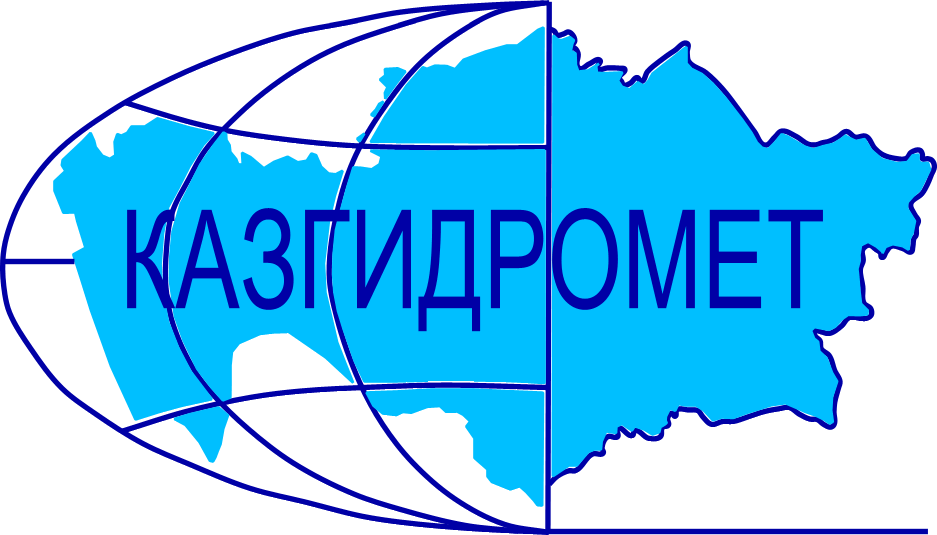 г.Алматы, проспект Абая, 32Ежедневный гидрологический бюллетень № 15Сведения о состоянии водных объектов г.Алматы и Алматинской области по данным гидрологического мониторинга на государственной сети наблюдений по состоянию на 8 час. 15 марта 2024 годаСведения о водохранилищах Примечание: * - данные отсутствуютДиректор филиала             		                                                                           Т. КасымбекСоставил (а)/Исп.: И. АнцифероваТел.: 2067Қазақстан Республикасы Экология және табиғи ресурстар министрлігінің «Қазгидромет» шаруашылық жүргізу құқығындағы республикалық кәсіпорнының Алматы қаласы және Алматы облысы бойынша филиалыАлматы қаласы, Абай, 32 даңғылы№ 15 Күнделікті гидрологиялық бюллетень Мемлекеттік бақылау желісіндегі гидрологиялық мониторинг деректері бойынша Алматы қаласы және Алматы  облысы су нысандарының 2024 жылғы 15 наурыздағы сағат 8-гі  жай-күйі туралы мәліметтер. Су қоймалары бойынша мәліметтер Ескерту: * - мәліметтер жоқФилиал директоры		                                                                               Т. ҚасымбекЖасады/Орын.: И. АнцифероваТел.: 2067Название гидрологического постаОпасный уровеньводы, смУровень воды, смИзменение уровня воды за сутки, ±смРасход воды, м³/секСостояние водного объектар.Иле-пристань Добын490259-2321р.Иле-164 км выше Капшагайской ГЭС500351-1307р.Иле-уроч.Капшагай5013030220р.Иле-с.Ушжарма37685-2осевший лёдр.Иле-1 км ниже ответвления рук.Жидели328153-42ледоставосевший ледразводьяр.Иле-аул Жидели286870лёд потемнеллёд тает на местер.Иле-протока Суминка548313-17неполный ледоставр.Иле-16 км ниже истока277136-6остаточные заберегир.Иле-протока Ир2561461вода на льдур.Киши Алматы-МС Мынжылки300река пересохлар.Киши Алматы-альпбаза «Туюксу»62653800,22ледяные мостыр.Киши Алматы-ниже устья р.Сарысай29025030,46шугоходзаберегир.Киши Алматы-МП Медеу136870заберегир.Киши Алматы–г.Алматы248174-50,41р.Батарейка-д/о «Просвещенец»984100,029заберегир.Бутак-с.Бутак287263201,01вода на льдузатор льда ниже постар.Улкен Алматы-1,1 км выше озера Улкен Алматы32929300,20заберегир.Улкен Алматы-2 км выше устья р.Проходной40024600,30р.Кумбел-устье11910121неполный ледоставвнутриводный ледвода течет поверх льдар.Проходная-устье31026600,39заберегир.Терисбутак-устье23020400,45заберегир.Каскелен-г.Каскелен33726602,26заберегир.Каскелен-устье213138210,9р.Талгар-г.Талгар3301540заберегир.Есик-г.Есик294река пересохлар.Турген-с.Таутурген1808613р.Узын Каргалы-п.Фабричный1608902,36шугоходр.Курты-Ленинский мост461293-17,88р.Шилик-выше вдхр.Бартогай424309111,4р.Шилик-с.Малыбай1864001,29р.Темирлик-с.Темирлик27117000,80заберегир.Шарын-уроч.Сарытогай25094221,9р.Текес-с.Текес200125-16,83р.Каркара-у выхода из гор2568404,89неполный ледоставр.Баянкол-с.Баянкол18065-4неполный ледоставшугоходр.Нарынкол-с.Нарынкол2501610неполный ледоставвдхр.Капшагай-г.Капшагай115010931лёд потемнелвдхр.Капшагай-МС Карашокы11501093-6оз.Улкен Алматы-на северном берегу1062488-6ледоставНазваниеНПУНПУФактические данныеФактические данныеФактические данныеФактические данныеНазваниеУровеньводы, м БСОбъем, млн. м3Уровеньводы, м БСОбъем, млн. м3Приток, м3/сСброс,м3/сКапшагайское   вдхр.485,0028140478,3717600307220Гидрологиялық бекеттердің атауыСудың шектік деңгейі, смСу дең-гейі,смСу деңгейі-нің тәулік ішінде өзгеруі,± смСу шығыны,  м³/секМұз жағдайы және мұздың қалыңдығы, смІле өз.- Добын айлағы490 259-2321Іле өз.- Қапшағай ГЭС 164 шқ  жоғары500351-1307Іле өз.- Қапшағай шатқалы5013030220Іле өз.- Үшжарма ауылы37685-2шөгінді мұзІле өз.- Жиделі тармағынан 1 шқ төмен328153-42Мұзқұрсаушөгінді мұзмұздың ажырауыІле өз.- Жиделі ауылы286870мұз қарайдымұз орнында ерудеІле өз.- Суминка саласы548313-17толық емес мұзқұрсауІле өз.- Жиделі тармағынан 16 шқ төмен277136-6қалдық жағалық мұздарІле өз.- Ир сағасының тармағы 2561461мұз үстіндегі суКіші Алматы өз.- Мыңжылқы МС300өзеннің суы тартылып қалдыКіші Алматы өз.- «Тұйықсу» альпбазасы62653800,22ілмек мұзКіші Алматы өз.- Сарысай өзенінің сағасынан төмен29025030,46анжыр жүружағалық мұздарКіші Алматы өз.- Медеу МП136870жағалық мұздарКіші Алматы өз.- Алматы қаласы248174-50,41Батарейка өз.- «Просвещенец» демалыс үйі984100,029жағалық мұздарБұтақ өз.- Бұтақ ауылы287263201,01мұз үстіндегі субекеттен төмен мұз кептелісіҮлкен Алматы өз.-Үлкен Алматы көлінен 1,1 шқ жоғары32929300,20жағалық мұздарҮлкен Алматы өз.- Проходная өзені сағасынан 2 шқ жоғары40024600,30Күмбел өз.- сағасы11910121толық емес мұзқұрсау су ішіндегі мұзқызылсуПроходная өз.- сағасы31026600,39жағалық мұздарТерісбұтақ өз.- сағасы23020400,45жағалық мұздарҚаскелен өз.- Қаскелен қаласы33726602,26жағалық мұздарҚаскелен өз.- сағасы213138210,9Талғар өз.- Талғар қаласы3301540жағалық мұздарЕсік өз.- Есік қаласы294өзеннің суы тартылып қалдыТүрген өз.- Таутүрген ауылы1808613Ұзын Қарғалы өз.- Фабричный ауылы1608902,36анжыр жүруКүрті өз.- Ленин көпірі461293-17,88Шелек өз.- Бартоғай су қоймасынан жоғары424309111,4Шелек өз.- Малыбай ауылы1864001,29Темірлік өз.- Темірлік ауылы27117000,80жағалық мұздарШарын өз.- Сарытоғай шатқалы25094221,9Текес өз.- Текес ауылы200125-16,83Қарқара өз.- таудан шығар жер2568404,89толық емес мұзқұрсауБаянкөл өз.- Баянкөл ауылы*18065-4толық емес мұзқұрсауанжыр жүруНарынкөл өз.- Нарынкөл ауылы2501610толық емес мұзқұрсауҚапшағай су қоймасы-Қапшағай қаласы115010931мұз қарайдыҚапшағай су қоймасы-Қарашоқы МС11501093-6Үлкен Алматы көлі-сол жағалауы1062488-6мұзқұрсауАтауы Қалыпты тірек деңгейіҚалыпты тірек деңгейіНақты деректерНақты деректерНақты деректерНақты деректерАтауы Су деңгейі,м  БЖКөлем,км3Су деңгейі,м  БЖКөлем,км3Нақты ағын,м3/сТөгім,м3/с Қапшағай су қоймасы485,0028140478,3717600307220